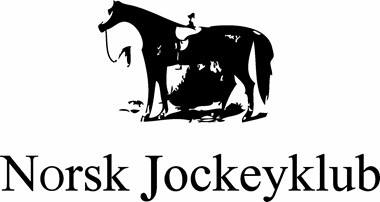 Søknad om fornyelse av profesjonell trenerlisens(Kun for de med lisens foregående år)Navn:		 			Adresse, full postadresse: 	Fødselsdato/år: 			Stall/treningssted:		 	Telefonnumre:		 	Emailadresse:		 	Husk å melde fra om endringer til treningslisten fyll ut side 2.Lisens vil bli utstedt så fremt søker pr. dags dato ikke har gjeld til Norsk Jockeyklub eller samarbeidende organisasjoner i utlandet.Sted og dato:			 	Signatur: 			 	Postboks 134, NO-1332 ØsteråsTlf. 22 95 62 18 liv.kristiansen@rikstoto.noVi vil minne om at det i Norsk Jockeyklubs reglement heter atEier av hest som er registrert hos Norsk Jockeyklub er uten unødig opphold forpliktet til å meddele Norsk Jockeyklub at hesten er solgt, kastrert eller død. (Kap IV 58)Det ligger under treners ansvar:Straks å meddele Norsk Jockeyklub om endring i treningsforhold.Hester i trening: